Info om bestyrelsenGrønnegårdens bestyrelse udgøres af 7 medlemmer, herunder forældre, en ansat fra børnehaven og børnehavens leder. Hvert år i oktober er der valg – her har alle forældre til børn i børnehaven mulighed for at stille op til valg og for at stemme på en bestyrelseskandidat. Bestyrelsens arbejde Bestyrelsen mødes cirka 5-6 gange årligt, hvor vi drøfter forskellige emner såsom:-Økonomi-Politikker udarbejdet af lederen, AM og TR-Forældrespørgsmål og eventuelle problematikker-Udformning af forskellige pædagogiske principper for børnehaven Hvad ønsker vi? Vi ønsker, at børnehaven skal være et sted, hvor børn, forældre og personale føler sig trygge og er glade for at komme. Der skal være gode fysiske og psykiske rammer, som giver de bedste forudsætninger for børnenes trivsel, udvikling og læring. Endvidere har vi fokus på de ansattes arbejdsmiljø og trivsel. PostkasseVi modtager gerne spørgsmål, ideer, ris og ros i postkassen ved siden af børnehavens låge. Vi tager alle emner og eventuelle problematikker op til bestyrelsesmøderne og tager alle henvendelser alvorligt. Bestyrelsens politikker                                                    Kost                                                                      Bestyrelsen har fravalgt at indføre frokostordning i Grønnegården. Dette er valgt, da en madpakke som udgangspunkt er en god og sund hilsen fra hjemmet. Derudover har forældrene også bedre mulighed for at følge med i, hvad deres børn spiser i løbet af en dag. Det er bestyrelsens og personalets holdning, at forældrene selv bestemmer, hvad de giver deres barn med. Vi har dog en klar forventning om, at madpakken ikke indeholder slik. MobilIndenfor børnehavens låge, må der ikke benyttes telefon. Dette er valgt for at skabe ro, nærvær og omsorg omkring børnene, når de afleveres og hentes i børnehaven. Uddannet pædagogisk personaleVi prioriterer uddannet personale højt med henblik på at skabe stabilitet og tryghed, samt et godt læringsmiljø. Grønnegården En grøn institution med fokus på bevægelseGrønnegården har ugentlige tur-dage, cykeldag, cykeluge, udflugter, samt generelt fokus på udeliv og bevægelse. Alle børn er velkomne i Grønnegården uanset køn/race/ etnicitet. Derudover har børnehaven mangeårig tradition for at inkludere børn med anderledes behov. Ferie/Fridage Det er yderst vigtigt at notere børnenes ferie, komme- og gåtider i Aula. Dette med henblik på at sikre, at personalets timer prioriteres på de tidspunkter, hvor der er flest børn i børnehaven. MadpakkeBørnene spiser typisk 3x dagligt: formiddag, frokost og eftermiddag. FødselsdageBestyrelsen har taget et aktivt valg om ikke at lave en sukkerpolitik. Børnene kan medbringe det de ønsker at dele ud til fødselsdagen – både i børnehaven og til fødselsdag i hjemmet. Garderobe Børnene skal have skiftetøj i skabet i garderoben, samt have overtøj og fodtøj med efter sæson. Solcreme Om sommeren skal børnene have solcreme på, når de afleveres i børnehaven om morgenen. FORSIDE:                                                                                                                                                                   GRØNNEGÅRDEN – EN SELVEJENDE INSTITUTION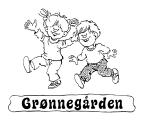 Sidst redigeret d. 20-11-2021BAGSIDE:Kontaktoplysninger: Når du ønsker dialog omkring dit barn, er Grønnegårdens personale altid til rådighed. Telefonnummer til Grønnegården: 76162775Ønsker du kontakt til bestyrelsen, kan du finde kontaktoplysninger på:https://grønnegården.esbjerg.dk/bestyrelsen